Lesson 9: Measure to Find the AreaStandards AlignmentsTeacher-facing Learning GoalsFind the area of rectangles by measuring and multiplying the side lengths.Student-facing Learning GoalsLet’s measure the sides of rectangles and find the area.Lesson PurposeThe purpose of this lesson is for students to measure side lengths of rectangles to find their area.In grade 2, students measured length in centimeters and feet. In earlier lessons, they found the area of rectangles in standard units. Here, students measure side lengths of rectangles and multiply them to find area. They also find side lengths that would result in a rectangle with a given area.Provide rulers for students to use during the cool-down.Access for: Students with DisabilitiesEngagement (Activity 2) English LearnersMLR8 (Activity 2)Instructional RoutinesNotice and Wonder (Warm-up)Materials to GatherRulers (centimeters): Activity 1Rulers (inches): Activity 2Tape (painter's or masking): Activity 2Yardsticks: Activity 2Lesson TimelineTeacher Reflection QuestionIdentify ways the math community you are fostering is going well. What aspects would you like to work on? What actions can you take to improve those areas?Cool-down(to be completed at the end of the lesson)  5minFind the AreaStandards AlignmentsStudent-facing Task StatementUse your ruler to find the area of the rectangle in square inches.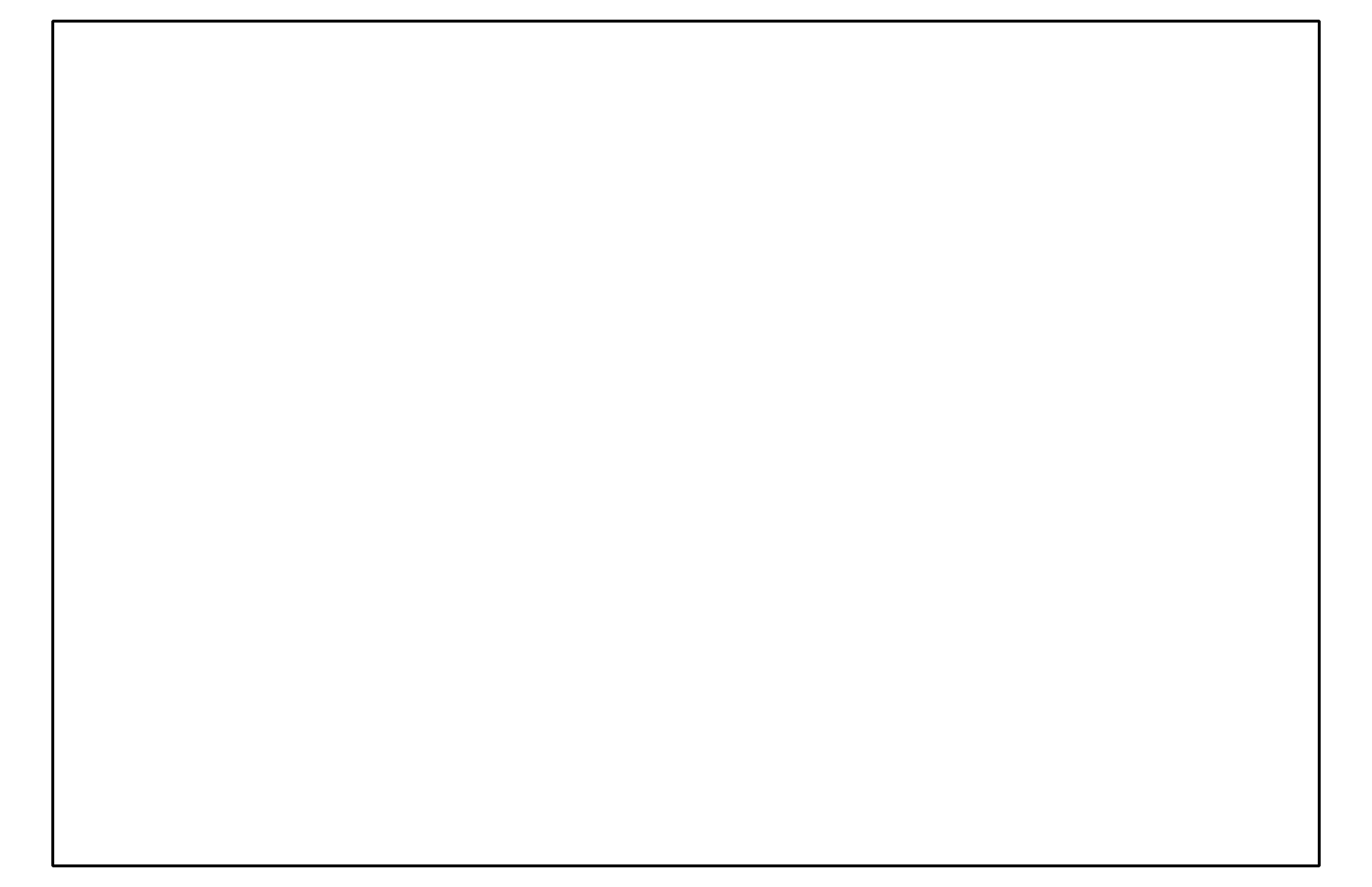 Student Responses24 square inches.Addressing3.MD.C.7.b, 3.OA.B.5Warm-up10 minActivity 115 minActivity 220 minLesson Synthesis10 minCool-down5 minAddressing3.MD.C.7.b